Конспект урока русского языка «Употребление имен числительных в речи»Дамаевой Натальи Александровныучителя русского языка и литературыМАОУ «СОШ № 3» г. ПушкиноПредмет: русский языкКласс: 7Автор УМК: С.И. ЛьвоваТема урока:     Употребление имен числительных в речи.Планируемые результаты:- личностные: формировать интерес к русскому языку и родной культуре;- метапредметные: излагать свое мнение и аргументировать свою точку зрения;определять цели предстоящей учебной деятельности, последовательность действий, оценивать достигнутые результаты и адекватноформулировать их в разной форме; участвовать в разнообразных формах организации учебной деятельности, уметь работатьиндивидуально, в паре, находить общие решения;- предметные: научить употреблять имена числительные в устной и письменной речи; развивать творческое начало в речи семиклассников; способствовать воспитанию культуры речи.Ход урока:I. 1.  Вступительное  слово учителя.       Доброе утро, ребята!      Сегодня четырнадцатое ноября две тысячи тринадцатого  года. Четвертый день недели. Через сорок семь  суток наступит Новый  2014 год. А чуть раньше, через сорок три дня начнутся долгожданные зимние каникулы. Шестнадцать прекрасных, наполненных радостью и весельем дней пролетят как один миг. И вы, отдохнувшие и поправившиеся  от полутора  до двух килограммов после новогодних и рождественских застолий,  тринадцатого  января в восемь часов  соберетесь в одном из учебных кабинетов. И я, придя к вам на первый урок третьей четверти, скажу: «Здравствуйте, ребята! Тема нашего урока…»       Но это произойдет не раньше пятидесяти девяти дней.А тема нашего сегодняшнего урока, как вы уже догадались: «Употребление имен числительных в речи».2. Сообщение темы урока, его целей и задач.– Кто запомнил те числительные, которые  я употребила в своем вступительном слове?– К какому стилю речи можно отнести данный текст?– Назовите тип речи.    Итак,  мы с вами рассмотрели употребление числительных в разговорной речи. В течение урока нам с вами предстоит выяснить, в каких же речевых ситуациях возможно употребление слов, обозначающих число, количество или порядок при счете.II. Словарно-орфографическая работа      А сейчас предлагаю вам выполнить словарно-орфографическую работу с взаимопроверкой.  Листочки со словами перед вами. Задание 1. Вставить пропущенные буквы. девяност…  девять, двен(нн)адцать, один(нн)адцатый, четыр…мя, мил(лл)ионер, пят…надцатые, сорок… тысяч…,   трист…,трин(нн)адцатыми, восем…сот тридцатыйЗадание 2.  Составить три предложения с любыми из представленных числительных.III. Знакомство с употреблением числительных в различных речевых ситуациях.- Внимательно прослушайте текст и определите стиль речи. Обоснуйте свой ответ.     Ламанти́ны – род водных  млекопитающих,  отряда сирен. Ламантины имеют вес от 400 до 550 килограммов и среднюю длину тела от 2,8 до 3 метров. При рождении детёныши ламантина имеют средний вес 30 килограммов.  Эти травоядные животные обитают на мелководье и питаются водной растительностью. Низкая калорийность пищи заставляет ламантинов поглощать до 50 кг растительности в день, что составляет 10% их веса.   Живут ламантины долго, иногда до 60 лет.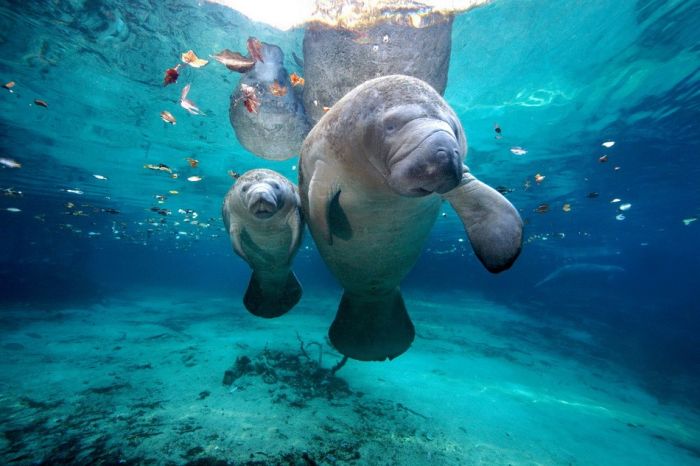 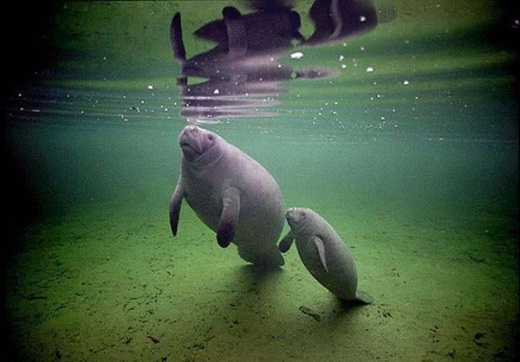 Б е с е д а   п о   т е к с т у.- В этом тексте много терминов: род, отряд,  длина тела, вес, процентное содержание количества пищи. Для какого стиля речи характерны такие средства языка?  (Для научного).-  Назовите числительные, употребленные в этом тексте. С какой целью они употреблены?  (Для того, чтобы назвать вес, длину, количество, т.е. для точности). Табличка со словом точность  прикрепляется к доске.- Обратите внимание на правописание этого слова, запишите его в тетрадях и подчеркните сочетание – чн-.- Запишите по памяти 1-2 словосочетания с числительным из услышанного текста и выделите в них ошибкоопасные места.Вывод класса. Мы познакомились с употреблением числительных в научном стиле речи. В научной литературе, в учебниках по математике, биологии, географии имена числительные записываются цифрами. Нам надо научиться правильно их произносить и писать.- Внимательно прочитайте эту запись. Докажите, что это текст. Определите, к какому стилю речи он относится.Уважаемые жители г. Пушкино!Со 14  по 20 ноября аптека № 3 закрывается на ремонт.Ближайшая дежурная аптека №1 находится по адресу:ул. Надсоновская,  дом 5 и работает круглосуточно.Администрация аптеки № 3.Учащиеся отвечают: Это текст. В нем предложения связаны по смыслу и грамматически. Это объявление. Оно состоит из трех частей:1) обращение (кому объявляется)2) информация (что объявляется)3) кто объявляетЭтот текст относится к официально-деловому стилю речи.- Произнесите правильно числительные, употребленные в объявлении. Какова их роль в этом тексте? (Обозначение даты, адреса, № аптеки).- Имена числительные в текстах официально-делового стиля речи употребляются для конкретизации предложенной информации.       Табличка со словом конкретность  прикрепляется к доске. Слово записывается в тетради, учащиеся подчеркивают в слове ошибкоопасные места, запоминают правописание слова. Деловые отношения затрагивают почти все стороны жизни человека в обществе, мы закрепляем наши отношения друг с другом, с работодателем, государством и т.д. с помощью различных документов: заявлений, распиской, договором, доверенностью и т.д., в которых неизбежно употребление числительных, обозначающих количество, сумму, время и др.     А вот в художественных текстах роль числительных может оказаться самой неожиданной, как в тексте, который я предлагаю вам для дальнейшей работы. Текст называется «Праотцы».  Каково лексическое значение слова праотцы? (Работа с «Толковым словарем русского языка», самостоятельное знакомство с текстом, выразительное чтение текста).Праотцы    Однажды то ли весной, то ли осенью из страны Арифметики в страну Грамматику шли два Числительных: Одиннадцать и Двенадцать. Долго ли, коротко ли шли, умаялись в дороге, сели отдохнуть. Вот Двенадцать и спрашивает: «Скажи, почему твое имя пишется с двумя н, а мое с одной?» Одиннадцать ответило: «Это старинная и очень интересная история. Когда-то давным-давно наши предки  были не похожи на нас и писались: один на десять, два на десять. Позже они решили, что удобнее жить одним словом и  соединились. Так появились в числительном Одиннадцать две н – одна от корня, другая –  от бывшего предлога».Беседа по тексту. – О чьих предках идет речь в этом тексте?- В каком значении употреблено слово «предок»?- Почему числительные Одиннадцать и Двенадцать написаны с большой буквы?- Почему со словом Одиннадцать глагол употреблен в форме среднего рода – Одиннадцать ответило?- Почему числительное Одиннадцать пишется с удвоенной н?- Объясните постановку двоеточия в первом предложении. Произведите синтаксический разбор предложения и составьте его схему. (Это предложение осложнено однородными подлежащими Одиннадцать и Двенадцать. При них есть обобщающее слово два Числительных, после которого и ставится двоеточие).- Что вы можете сказать об особенностях данного текста? (В тексте есть слова «Однажды..., Долго ли, коротко ли…» В нем есть предложения с прямой речью. Это средства языка, доказывающие принадлежность текста к художественному стилю. По типу речи –  это повествование. По жанру – это сказка. Одиннадцать и Двенадцать – сказочные персонажи; Арифметика и Грамматика – названия сказочных стран).- В этой сказке в увлекательной форме дается образец употребления имен числительных в художественной речи. Она станет образцом для вашей домашней творческой работы.IV.  Домашнее задание. Предлагаю домашнее задание на выбор:Сочинить сказку, которая начнется словами: «В тридевятом царстве, в тридесятом государстве жили-были слова». Вспомнить и записать в тетрадь пословицы, поговорки, загадки и названия сказок и песен, в состав которых входят имена числительные.  V. Подведение итогов урока.- В текстах каких стилей речи могут употребляться имена числительные?- Можем ли мы в жизни обойтись без имен числительных?- Можно ли человека, который неправильно произносит числительные в речи, назвать грамотным, культурным человеком?- Как вы думаете, до появления письменности, до появления научных книг употребляли люди в свей речи числительные?